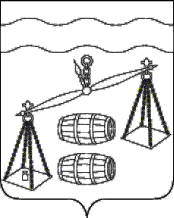 Сельская Дума сельского поселения«Деревня Верховая»Калужская областьРЕШЕНИЕ от   27.10. 2020 г.                                                                                    № 15Рассмотрев итоговый протокол заседания конкурсной комиссии о результатах проведения конкурса на замещение должности главы администрации сельского  поселения «Деревня Верховая» от 27.10.2020, в соответствии со ст. 37 Федерального закона от 06.10.2003 № 131-ФЗ  «Об общих принципах организации местного самоуправления в Российской Федерации», Положением о порядке проведения конкурса на замещение должности главы администрации (исполнительно – распорядительного органа) сельского поселения «Деревня Верховая», утвержденного Решением Сельской Думы СП «Деревня Верховая» от 25.02.2020 № 238 (в ред. от 28.08.2020 № 266), руководствуясь  ст. 36 Устава СП «Деревня Верховая», Сельская Дума СП "Деревня Верховая"  Р Е Ш И Л А: 1.Назначить Арсютину Екатерину Николаевну на должность главы администрации сельского поселения «Деревня Верховая» с 27 октября 2020 года. Основание: - итоговый протокол конкурсной комиссии от  27.10.2020 года.- личное заявление Арсютиной Е.Н.2. Поручить главе сельского поселения «Деревня Верховая» С.В. Макаровой заключить контракт с Арсютиной Е.Н., главой администрации сельского поселения «Деревня Верховая».3. Настоящее решение вступает в силу с момента его подписания и подлежит опубликованию в районной газете «Организатор».Глава сельского поселения«Деревня Верховая»                                                                     С.В. Макарова	